الجمهوريــة الجزائريــة الديمقراطيـة الشعبيــة وزارة التعليم العالي والبحث العلمي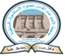 استمارة الترشح لانتخابات عضوية الطلبة في مجلس إدارة الجامعة للسنة الجامعية 2022-2023أنا للموقع اسفله الطالب(ة): الاسم: ............................................................................................................................... اللقب:  .................................................................................................................................................. طور التكوين (ليسانس/ماستر): ............................................................................. السنة (أولى/ثانية/ثالثة): ...................................................................... رقم التسجيل: .....................................................................................................................................................................................................................................................................................الكلية: ............................................................................................................................................................................................................................................................................................................ القسم: ..........................................................................................................................................................................................................................................................................................................ميدان التكوين: ................................................................................................................................................................................................................................................................................  فرع التكوين ........................................................................................................................................................................................................................................................................................... اختصاص التكوين: .....................................................................................................................................................................................................................................................................رقـــم الــهاتف: ...................................................................................  البريد الالكتروني: .............................................................................................................................................أعلن ترشحي في انتخابات العضوية في مجلس إدارة الجامعة للسنة الجامعية 2022-2023.بــ .......................................................................... في .....................................................................                                                                         توقيع المترشح                                                                                                                                                                               .......................................................................................................................................................................................................................................................ملاحظة: إرفاق صورة شمسية وشهادة التسجيل أو إعادة التسجيل (شهادة مدرسية) 2022-2023، مع هذه الاستمارة.